	M9 – CSOPORTFELADATOKcsoport: LENNI1. feladatA jó klíma, légkör, hangulat megköveteli, hogy mindkét fél jól érezze magát a házasságban. A megadott szóbuborékból szedjétek össze, mire van ehhez szükségünk, kiegészíthetitek a saját javaslataitokkal! Írjátok be javaslataitokat az üres szívbe és tegyétek ki a Házassági tanösvényre!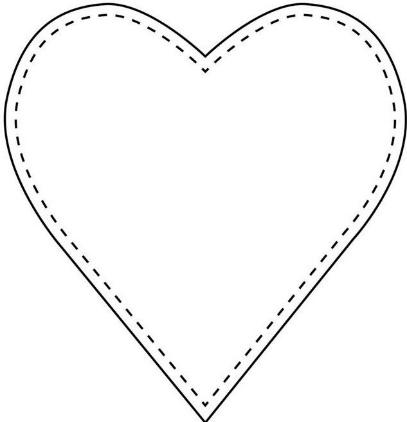 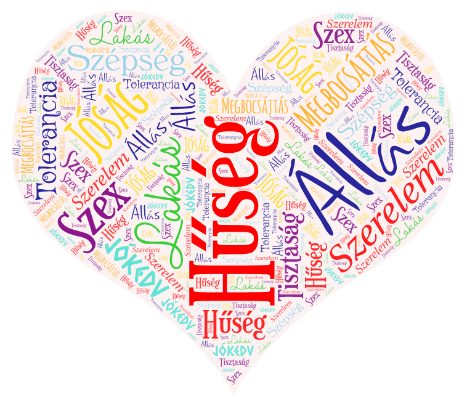 2. feladat2. csoport: TENNI1.feladatAhhoz, hogy egy kapcsolat életben maradjon, gondozni, ápolni, öntözni kell. Ehhez tudnunk kell, mit szeret a másik, milyen igényei vannak. Már ismeritek a Szeretetnyelveket: Adjatok konkrét ötleteket a szeretetnyelvek mellé, mit tud a társ a másikért TENNI? (Minden nyelvhez legalább 3 ötletet adjatok) Ha elvégeztétek a feladatot tegyétek ki a Házassági tanösvényre a szeretetnyelvek emblémáit!2.feladat:Mit tennél, ha….. kártyák segítségével tudjatok meg minél többet magatokról, a másikról. (önismereti/társismereti játék). A játék segít megismerni magunkat, de a másik jellemét, gondolkodását, reakcióit is. (Bármely társkapcsolati témánál felhasználható, csak a kártyák tartalmát kell aktualizálni)3. csoport: JELEZNI1.feladatA jó légkört időnként akadályozza, ha nem tudjuk, mit szeretne a másik.  Fontos, hogy ne legyünk némák egy kapcsolatban. A kommunikáció segít ebben, de… Egy férfi és egy nő távozhat úgy egy beszélgetésről, hogy két teljesen különböző meglátásuk van arról, hogy milyen volt a beszélgetés, és mi lett az eredménye. Tudtátok, hogy másképp kommunikálnak a férfiak és másképp a nők?  Az alábbi szöveg alapján derítsétek ki a különbözőségeket! Készítsetek útmutatót a férfiakhoz és a nőkhöz a megadott minta alapján és tegyétek ki a Házassági tanösvényre!Miért beszélnek a férfiak és miért a nők?Általában a férfiak azért beszélnek, hogy információt közöljenek, a nők inkább azért beszélnek, hogy információt szerezzenek, vagy tovább építsék a kapcsolatukat. A férfiak olyan dolgokról beszélnek, mint az üzlet, sport stb., míg a nők emberekről, problémákról.  Beszéd közben a férfiak hajlamosak tényeket közölni, míg a nők több részletről és érzésekről számolnak be a beszélgetés alatt.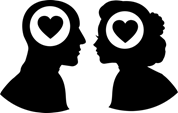 Mivel a férfiak jellemzően szeretnek a lényegre térni, általában nem feltevésekre alapozzák a gondolataikat. Zavarja őket, amikor a nők egyfolytában a részletekről, feltevéseikről, érzéseikről beszélnek. Ez az az alapvető kommunikációs különbség, amitől a férfi úgy érzi, hogy a nő „telebeszélte a fejét”. és a nő azt érezheti, hogy a párja „nem akar megnyílni”.A férfiak általában célorientáltak és versenyszelleműek és ez a beszédükben is látszik. A nők jobban együttműködőek és kapcsolatorientáltak a beszélgetéseik során. A nők sokkal inkább képesek együttérezni másokkal, míg a férfiak azt nézik, hogy mások problémáit ésszel értsék meg. Emiatt a férfiak hajlamosak problémamegoldók lenni, míg a nők jó hallgatóság.Számos alkalommal a nők alapvetően csak azt akarják, hogy meghallgassák őket A férfiak, mivel problémamegoldó típusúak, meghallgatják a feleségüket, és azonnal elkezdenek megoldásokat vagy tanácsokat felkínálni. Ez szintén gondot okozhat.  A nő úgy érzi, hogy a partnere nem akarja meghallgatni vagy túl agresszív, a férfi pedig azt érzi, hogy a partnerét nem érdekli az ő tanácsa.2.feladat„A szöveg marad” – játékos feladatAz alábbi mondatot, kérést játsszátok el többféle módon, többféle hangsúllyal, mimikával, hanghordozással, hangszínnel! (agresszíven, örömmel, viccesen, félve, csábítóan, flegmán, kérlelve stb.)„Megkérhetlek, hogy ma te mosogass?Mire jöttetek rá? Hogy hat egy-egy mondat a hallgató társra? Mire indítja?_________________________________________________________________________________________________________________________________________________________________________________________________________________________________4. csoport: ELLENÁLLNIMinden párkapcsolatban/házasságban vannak problémák. A viharokat azonban kerülni kell. Meglehet tanulni néhány technikát, amivel a párkapcsolati problémákat csökkenteni lehet. Most ismerkedjünk a Marshall B.Rosenberg EMK 4 lépésből álló módszerével. Az erőszakmentes kommunikáció és konfliktuskezelés (EMK) négy lépésből áll.Megfigyelés. A megfigyelés arra vonatkozik, hogy az adott szituációban mi az, ami objektíve történt. Hiba: megfigyeltünk valamit, és rögtön ítélkeztünk is. pl. „Tegnap nem hívtál fel.” Azon, hogy tegnap nem hívta fel, nincs mit vitatkozni, mert tény, de ezt nem minősítjük. 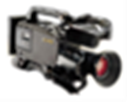 2. Érzés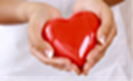 Egyrészt őszintén felvállalva elmondjuk a saját érzéseinket, másrészt igyekszünk meghallani – még a sakálüvöltésből is – a másik érzéseit. Az érzések jellegzetessége, hogy nincs rajtuk mit vitatni. Olyan nincs, hogy valaki „hibásan érez”. „Tegnap nem hívtál fel ( megfigyelés) és ez nagyon fájt ( érzés)” Hiba: nem vállaljuk érzéseinket, a másikat okoljuk érzéseinkért, nem látjuk a másik érzéseit. 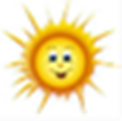 3. SzükségletA személyes szükséglet nyílt fölvállalása, megfogalmazás legtöbbünk számára nem csekély tanulást kíván. pl. ”. „Tegnap nem hívtál fel ( megfigyelés) és ez nagyon fájt. ( érzés) Szükségem lett volna a segítségedre( szükséglet) Lehet, hogy máskor ideszólsz telefonon?”( kérés)Hiba: A szükségleteinket félve merjük kifejezni, mert attól, hogy önzőnek gondolnak majd bennünket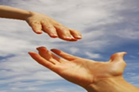 4. KérésHa hangot adtam annak, hogy egy konkrét helyzetben mit érzek és milyen szükségletem van, megkérhetem a másikat, hogy tegyen meg valamit. Az EMK-ban megfogalmazott kérés pozitív, konkrét, teljesíthető ill. elutasítható.Vagyis egyszerűen: (Megfigyelés) objektíven igyekszem meghatározni mi történt, ez belőelem milyen érzést váltott ki ( Érzés), megállapítom mire lenne szükségem, hogy megnyugodjak ( Szükséglet), végül megfogalmazom mit kérek a másiktól ezért ( Kérés)Az EMK-ban (Zsiráf módon) megfogalmazott kérés: Pozitív „Tölts több időt itthon velünk.” Ne azt mondjuk, mit ne tegyen, hanem mit tegyen.Konkrét, szeretünk általánosságban beszélni pl. „Jó lenne, ha rend lenne”   Helyette a mondjuk meg konkrétan mit kérünk. „ Kérlek tegyél rendet!” Teljesíthető, a teljesíthetőség a partner érzéseire és szükségleteire is vonatkozik, nem csak képességeire.Elutasítható, azaz nem követelés. A másik félnek ki kell hallania a kérésünkből, hogy jogában áll azt nem teljesíteni.Hiba: A kéréseink sajnos valójában sokszor parancsok, és szem elől tévesztjük azt, hogy olyan megoldást keressünk együtt, amely mindenkinek jó.feladat: Olvassátok el a megadott szövegből a módszer lényegét, emeljétek ki a 4 lépést, tudatosítsátok a lépések lényegét, helyezzétek ki a szimbólumokat a Házassági tanösvényen kijelölt helyre. 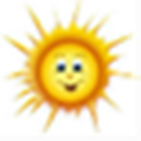 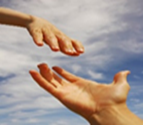 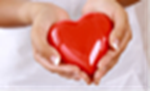 feladat: Kérések helyett nagyon jól tudjuk használni a tiltó mondatokat. Próbáljátok a megadott tiltásokat EMK szerinti kérésekké átírni.feladat: Oldjátok meg a következő szituációt/ szituációkat EMK-val. Ne feledd a lényeget! Mit figyelsz meg? Mit érzel?  Mire lenne szükséged? Mit kérsz?„A barátoddal moziba mentek. Épp valami fontosat akarsz neki mondani, amikor ő feltűnően rajta felejti a szemét a mellettetek álló miniszoknyás lányon.”_________________________________________________________________________________________________________________________________________________________________________________________________________________________________________________________________________________________________________________________________________________________„A barátod felhív, hogy mégsem ér rá veled találkozni. A buszról később meglátod őt, ahogy egy másik lánnyal sétál.”_________________________________________________________________________________________________________________________________________________________________________________________________________________________________________________________________________________________________________________________________________________________TÁRSMENTES ÖVEZETIndoklás:SZERETETNYELVTEVÉKENYSÉG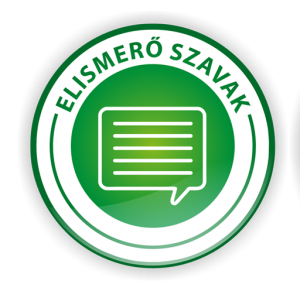 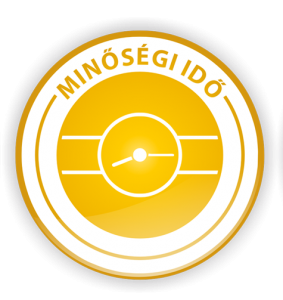 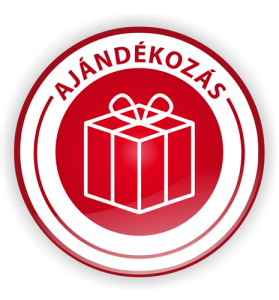 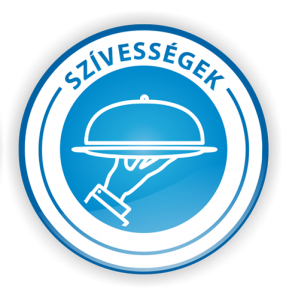 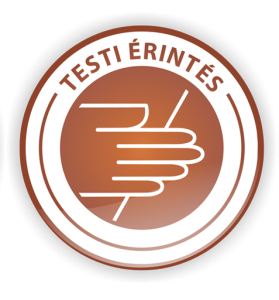 meglátnád a társadat más valakivel egy étterembenmár terveznétek az esküvőtöket, amikor kiderülne, hogy a jövendőbelid rákos betegha a barátnőd/barátod késne a találkozóról és elfeledkezne születésnapodrólmeglátnád legjobb barátod párját, akivel te is jóban vagy, együtt valaki mással kézenfogva.buszon utazva egy fiú váratlanul megütné a vele szemben ülő lánytaz utcán odajön hozzádegy fiatal nő, aki pénzt kér, hogy hazautazhassonajánlatot kapnál két cégtől. Az egyik kedvezően fizet, de nem szívesen végeznéd azt a munkát. A másik viszont neked megfelelő lenne, de jóval kevesebb pénzért.a leárazáson egy csodaszép kabátot látnál, de csak az élelmiszerre félretett pénzből tudnád megvenni. Évek óta nem vettél semmit magadnak.a férjed/feleséged egyéves munkát kapna külföldön. Neked is jólmenő munkád van. Tudod, hogyha vele tartasz, akkor fel kell adnod az állásod.fáradtan érsz haza a munkából, megkérnéd a házastársad, hogy ma menjen ő a gyerekekért. Ő viszont közölné, hogy ma délutánra már szervezett magának programot. évek óta először van lehetőséged, hogy este el tudj menni a házastársaddal szórakozni, amikor a bébiszitter felhív, hogy mégsem tud eljönni.a régvárt utazásra összegyűjtött pénzt, amit készülsz befizetni a barátnőd kölcsönkérné testvére műtétjéhez.Kis kalauz a férfiaknak Kis kalauz a nőknek Tudtad, hogy a nők azért beszélnek sokat, mert úgy érzik, így építik a társukkal való kapcsolatukat? (folytassátok)Tudtad, hogy a férfiak azért beszélnek kevesebbet, mert célratörőek, mert szerintük a részletek nem fontosak? (folytassátok)SakálZsiráfNe beszélj folyton bele a mondatomba!Mi lenne, ha nem mennél el örökké otthonról?Nem mosogatnál el végre te is egyszer?Ne hagyd mindig lecsavarva a fogkrémes tubust!Ne vegyél felesleges dolgokat a boltban!